Resetting an iPadWithout a PasscodeTurn on iPad.  If a passcode is required, see section on “Resetting with a Passcode” belowClick on SettingsGo to General and choose ResetChoose Erase All Content and SettingsConfirm Erase, and this will clear all settings and data from iPad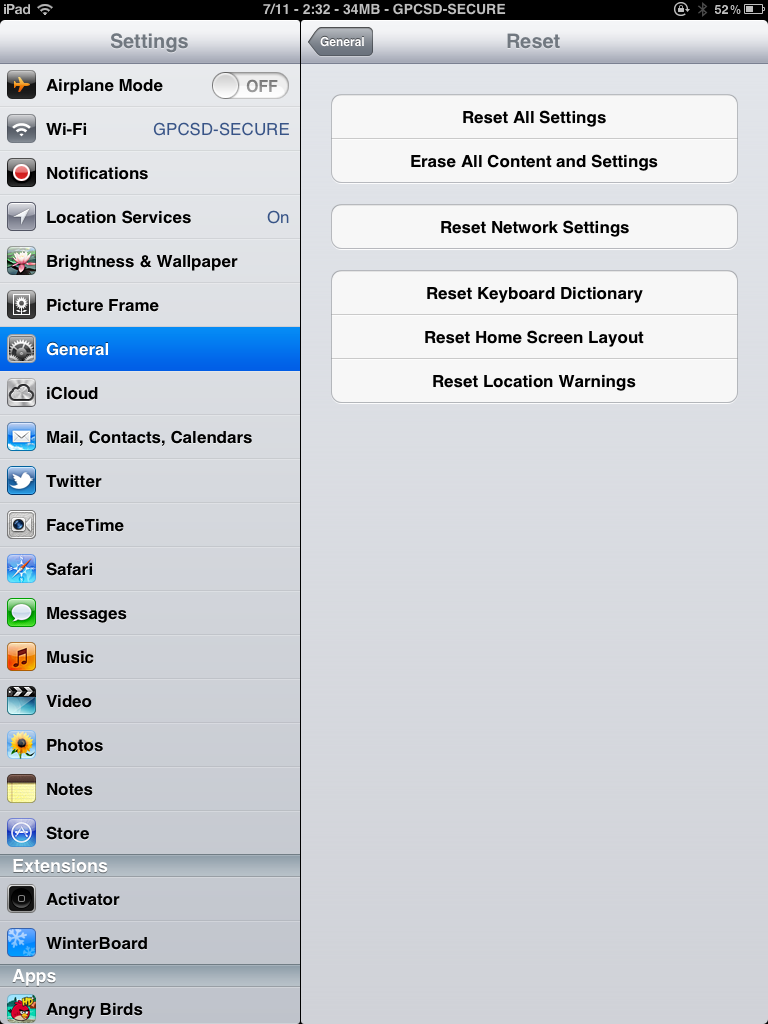 With a PasscodeTurn on iPad.  Be sure there is at least 20% charge on the iPad before starting this processPlug in connector cable to iPad  and the USB end to the computerCancel any dialog boxes that appear on the screen or in iTunesPress and hold the home button and the power button at the same time (up to 45 seconds)When the Apple logo appears, release the power button while holding the home button downYou will see the following screen: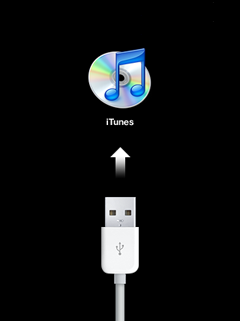 iTunes will display the following message: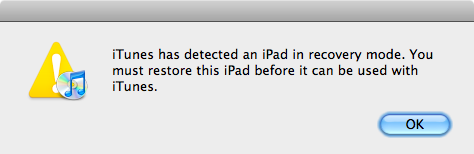 Choose OK and then choose RestoreYou will be prompted for Restore and Update – click to continue and this will erase all datahttp://support.apple.com/kb/ht4097